UPAYA MEREDUKSI PERILAKU PERKELAHIAN ANTAR KELOMPOK MELALUI BIMBINGAN KELOMPOKDENGAN TEKHNIK ROLE PLAYINGPADASISWA SMP NEGERI 9 TEBING TINGGISKRIPSIOlehSRI PRATIWINPM 161484011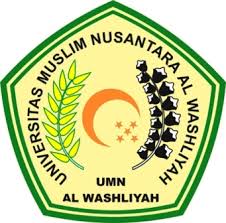 FAKULTAS KEGURUAN DAN ILMU PENDIDIKANUNIVERSITAS MUSLIM NUSANTARA AL WASLIYAHMEDAN2020UPAYA MEREDUKSI PERILAKU PERKELAHIAN ANTAR KELOMPOK MELALUI BIMBINGAN KELOMPOKDENGAN TEKHNIK ROLE PLAYINGPADASISWA SMP NEGERI 9 TEBING TINGGISKRIPSIOlehSRI PRATIWINPM 161484011FAKULTAS KEGURUAN DAN ILMU PENDIDIKANUNIVERSITAS MUSLIM NUSANTARA AL WASLIYAHMEDAN2020FAKULTAS KEGURUAN DAN ILMU PENDIDIKANUNIVERSITAS MUSLIM NUSANTARA AL WASLIYAHTANDA PERSETUJUANNAMA			: Sri PratiwiNPM				: 161484011JURUSAN			:FakultasKeguruan Dan IlmuPendidikanPROGRAM STUDI		: PendidikanBimbingandanKonselingJENJANG PENDIDIKAN 	: Strata satu (S-1)JUDUL 			:UpayaMereduksiPerilakuPerkelahian			AntarKelompokDenganTekhnik Role 			Playing PadaSiswaSMP Negeri 9 Tebing			TinggiPembimbing I,						Pembimbing II,		Dra.NurAsyah,M.Pd					San Putra,S.Pd,M.PdNIP.19620927 198803 2 001				NIDN.0111129202			Diuji Pada Tanggal	:	Judicium		:Ketua							SekretarisDr. KRT. Hardi Mulyono K Surbakti			Drs. Samsul Bahri, M.Si	NIDN. 0111116303					NIDN 0017036702		